					433 Bolivar St.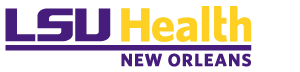 											New Orleans, LA 70112_______________________________________________________________________________LACARTE RENEWAL AGREEMENT____________________________________________________Cardholder participation in the LaCarte program is a convenience and a privilege. Although the card is issued in the cardholder’s name, it is University property and must be used with good judgment and in accordance with all University procurement requirements. 1. The LaCarte procurement card (“p-card”) is provided to employees based on the need to purchase business- related goods and services. The card may be revoked at any time based on change of assignment or location. The card is neither an entitlement nor reflective of title or position. The card may not be used for purchases to be paid by private sources, including those that must be paid directly by the LSU Foundation. 2. The card should be used for business related purchases only - personal charges are expressly prohibited. 3. The Cardholder is responsible for all charges made against the card. 4. Improper use of the card may be considered misappropriation of University funds which may result in disciplinary action - up to and including termination 5. All charges are billed directly to and paid by the University. 6. Cardholders must comply with internal procedures in order to protect University assets. This includes retaining receipts, reconciling weekly entries sent via e-mail, resolving any discrepancies by contacting the supplier and the bank, and following proper card security measures. 7. Each LaCarte procurement card is assigned a default account number against which all purchases will be charged. 8. A lost or stolen card should be reported immediately by telephone to Bank of America Service at 1-888-449-2273. A representative is available at any time. 9. A cardholder must surrender the card upon termination of employment (i.e., retirement or voluntary/involuntary separation). I accept and understand all of the cardholder responsibilities as presented in the online Renewal Certification training and referenced in PM-78, “University LaCarte Card Program Policy”. Also, I understand that the LaCarte procurement card provides me with an alternate means of payment for goods purchased on behalf of the University and/or for payment of reimbursable travel expenses. I understand that all State and University Procurement Rules & Regulations, PM-13, “University Travel Regulations” and PM-78, “University LaCarte Card Program Policy” must be followed. I understand that any purchases made outside of these guidelines will be considered personal items. I authorize payroll deduction for any items purchased that are not in compliance with State and University Procurement Rules & Regulations and/or University Travel Regulations. I acknowledge receipt of a LaCarte procurement card.________________________________________________			___________________Employee Signature								Date________________________________________________			___________________LaCarte Administrator								DateEmployee Name:Employee ID:Department:Phone:Email: